Fast Frequency Response (FFR), Primary, Secondary and Tertiary Reserve (POR, SOR, TOR1 & TOR2)System ServicesTest ReportBattery ESPSUnit NameDISCLAIMER: This Document contains information (and/or attachments) which may be privileged or confidential. All content is intended solely for the use of the individual or entity to whom it is addressed. If you are not the intended recipient please be aware that any disclosure, copying, distribution or use of the contents of this message is prohibited. If you suspect that you have received this Document in error please notify EirGrid or its subsidiaries immediately. EirGrid and its subsidiaries do not accept liability for any loss or damage arising from the use of this document or any reliance on the information it contains or the accuracy or up to date nature thereof. Use of this document and the information it contains is at the user’s sole risk. In addition, EirGrid and its subsidiaries strongly recommend that any party wishing to make a decision based on the content of this document should not rely solely upon data and information contained herein and should consult EirGrid or its subsidiaries in advance.Further information can be found at: http://www.eirgridgroup.com/legal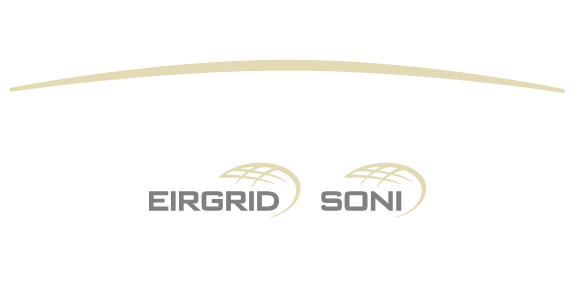 Document Version HistoryRevision 3.0, published 30th July 2021IntroductionThe Unit shall submit the latest version of this test report template as published on the EirGrid or SONI websites. The report shall be developed for technical and non-technical readers and shall follow the agreed test programme. The report is submitted to generator_testing@eirgrid.com or generator_testing@soni.ltd.uk as appropriate.Submission of this document is required if a Unit does not have and existing FFR, POR, SOR, TOR1 or TOR2 contract or is making changes or updates to any of the effected parameters.To complete the report, the Unit shall have either:Recorded frequency response data as per the test procedure agreed with EirGrid, SONI; or Performance Data showing frequency response capability.Any issue with meeting any requirements or completing this report, please contact generator_testing@eirgrid.com or generator_testing@soni.ltd.uk as appropriate.AbbreviationsAAP		Available active powerESPS		Energy Storage Power StationFFR		Fast Frequency ResponseHV		High VoltageHz		Hertz – unit of frequencykV		kilovoltMW		Mega WattMEC		Maximum Export CapacityMIC		Maximum Import CapacityPOR		Primary Operating ReserveSOR		Secondary Operating ReserveTOR		Tertiary Operating ReserveBattery Data The data in the table below should be provided for the ESPS specific to the test.System Services definitionsThe definitions referenced in this document are for indicative purposes only. In the event of inconsistency between the definitions in this document and those in the DS3 System Services Agreement, the definitions in the DS3 System Services Agreement shall prevail.Fast frequency response (FFR)FFR is defined as the additional increase in MW output from a unit or a reduction in demand following a frequency event that is available within two seconds of the start of the event and sustainable for at least eight seconds afterwards.The extra energy provided by the MW increase, in the timeframe from the FFR response time to 10 seconds shall be greater than any loss of energy in the ten-to-twenty second timeframe afterwards due to a reduction in MW output. The energy provided and drawn should be compared to the pre-event output.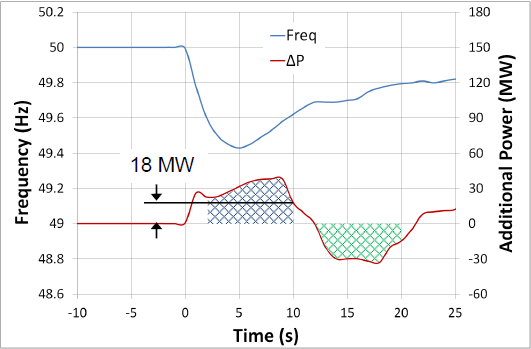 Figure 1: Example graph showing the additional power provided to, and drawn from, the gridAs shown in the diagram above, in order to be eligible for FFR the amount indicated by the blue hatched area (Power provided) must be greater than the green hatched area (Power drawn). Please note there are performance monitoring standards that apply for DS3 System Services and specific requirements for FFR. Further detail is available in the DS3 Performance Measurement Device Standards for Fast Acting Services document.Operating Reserve (POR, SOR & TOR1)Operating ReserveOperating Reserve is defined as the additional MW output provided from Generation plant, reduction of Active power transfer to an external system or increase of Active power transfer to the Transmission system by interconnectors, or reduction in Customer demand, which must be realisable in real time operation to contain and correct any potential Transmission system deviation to an acceptable level.Primary Operating Reserve (POR)Primary Operating Reserve (POR) is the additional MW output (and/or reduction in Demand) required at the frequency nadir (minimum), compared to the pre-incident output (or Demand) where the nadir occurs between 5 and 15 seconds after an Event.Secondary Operating Reserve (SOR)Secondary Operating Reserve (SOR) is the additional MW output (and/or reduction in Demand) required at the frequency nadir (minimum), compared to the pre-incident output (or Demand) which is fully available and sustainable over the period from 15 to 90 seconds following an event.Tertiary Operating Reserve band 1 (TOR1)Tertiary Operating Reserve band 1 (TOR1) is the additional MW output (and/or reduction in Demand) required at the frequency nadir (minimum), compared to the pre-incident output (or Demand) which is fully available and sustainable over the period from 90 seconds to 5 minutes following an event.Tertiary Operating Reserve band 2 (TOR2)Tertiary Operating Reserve band 2 (TOR2) is the additional MW output (and/or reduction in Demand) required compared to the pre-incident output (or Demand) which is fully available and sustainable over the period from 5 minutes to 20 minutes following an Event.AssessmentThe MW amount is based on the absolute lowest sustainable value the unit is capable of in the given timeframe for the service.POR, SOR, TOR1 Assessment ExamplesThe following are a few examples of how the different operating reserve services could be graphed and how they can be assessed: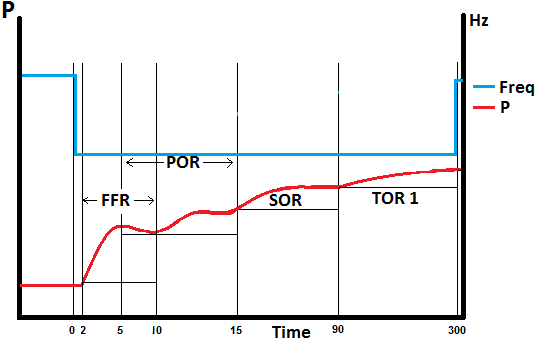 Figure 2: Example of how to measure the lowest MW value for each service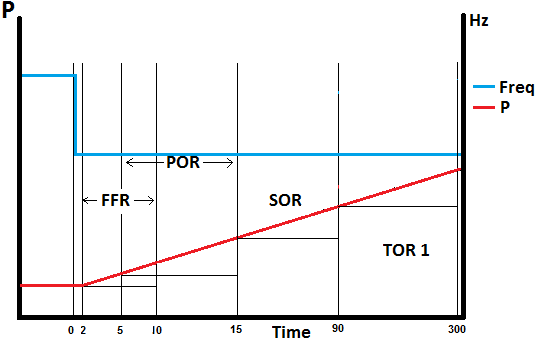 Figure 3: Levels shown with a linear response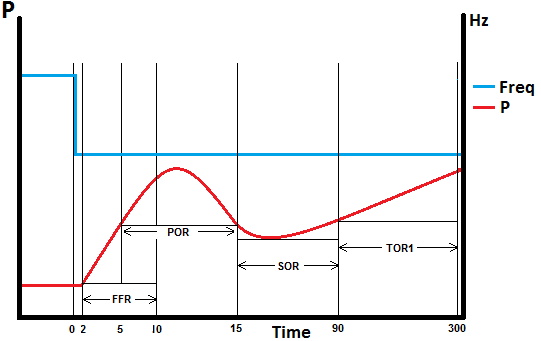 Figure 4: Levels shown with an overshoot responseThe lines show where the lowest sustainable values are measured over the timeframe for each service. FFR AssessmentThe assessment of FFR is the lowest MW amount sustained over the 2 –10 second timeframe, compared to the pre-event output.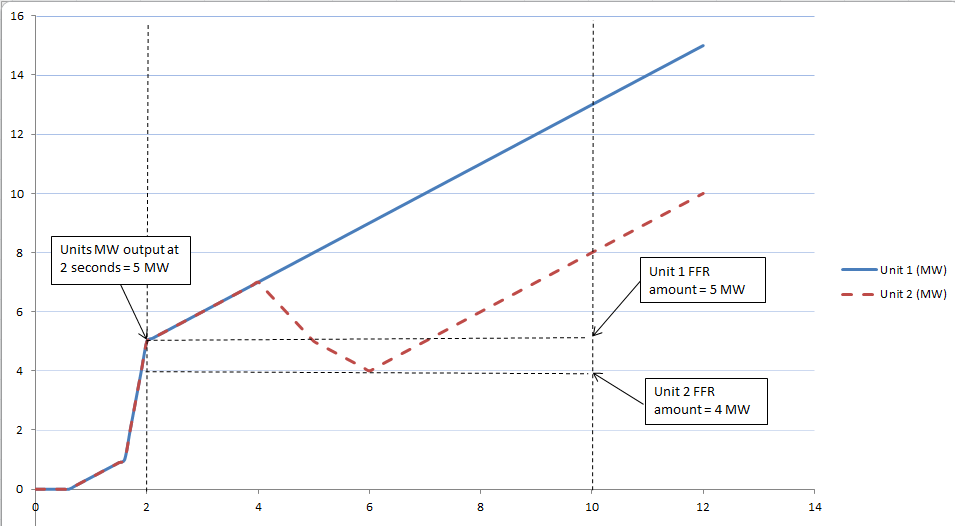 Figure 5: Example graph showing two units frequency response in the FFR timeframeIn figure 5, above, Unit 1 reaches 5 MW by the two second mark and continues ramping upwards over the course of the FFR timeframe. 5 MW is therefore the lowest sustainable MW amount provided over the timeframe by Unit 1.Unit 2 also gets to 5 MW by two seconds, like Unit 1. Unlike Unit 1, it drops to 4 MW in the time frame. 4 MW is therefore the lowest sustainable MW amount provided over the timeframe by Unit 2.The Pre-Event output is defined as the mean of the providing unit’s output between T-1.5 seconds and T-0.5 seconds from the time of the frequency passing through the reserve trigger for the providing unit (T=0). In the example above the pre-event output is 0MW.FFR Response TimeA Providing Unit’s contracted FFR Response Time is the time from when the frequency falls through its contracted Reserve Trigger (T=0) to the time at which the Providing Unit must have achieved its contracted FFR volume, as dictated by its contracted FFR response curve. The FFR response time provided in Section 7.4 shall be based on test data.Please note that the FFR Response Time, as recorded on the Providing Unit’s installed performance measurement equipment, will be evaluated as part of the FFR performance monitoring process.The product scalar for faster response of FFR will be based on the FFR response time of the Providing Unit. 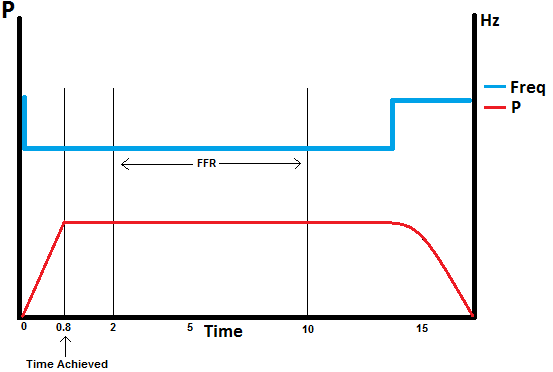 Figure 6: FFR volume achieved before the FFR time periodFFR EligibilityMeasure the energy provided (in MW seconds) in the timeframe from FFR response time to 10 seconds following an event, compared to the pre-event output. Measure the energy drawn (in MW seconds) during the 10-20 second timeframe following an event, compared to the pre-event output.If a unit draws more energy from the grid in the 10 – 20 second period after this then it will not qualify for an FFR contract. Figure 5 FFR Energy provided in blue and FFR Energy withdrawn in greenResultsSummaryTesting was completed on [DATE].[Insert comment on the results, highlighting any issues encountered in performing the test or in analysing the results.][Insert Report summary][Include any relevant test notes here, relating to how the test was carried out or to any specific conditions encountered during the test.][Any abnormal behaviour during the test (spikes, dips, unusual effects, etc.) shall be noted and documented. The reasons behind these shall be detailed along with any corrective actions taken and what its effects are on the unit and/or the result. If possible a clear graph of the issue shall also be presented.] Trigger Frequency Test ResultsESPS to include a table showing the battery unit’s responses to the steps of the Trigger Frequency tests:Dynamic Frequency Response Test Results ESPS to include a table showing the battery unit’s responses to the steps of the Dynamic Frequency Response tests:Display of ResultsGrahical Analysis[Insert full plots of the results demonstrating the frequency response of the unit. Graphs should be clear and highlight all relevant values and time periods, including levels. All Graphs should be clearly labelled and easy to read.]Graphs should clearly show the MW value prior to frequency event, and the minimum sustained MW value for each time period. Available Active Power should be included in all graphs[Graph should be a time series plot with Power and Frequency on the y axis and time on the x axis.]FFR Response Time[Graph should be included to show detailed profile of FFR Response. Graphs may include 0-20 seconds / 0-10 seconds / 0-2 seconds / 2-10 seconds and should provide clear indication as to when the proposed level of FFR output is achieved.]Additional Information[Include any relevant test notes here, relating to how the test was carried out or any specific conditions encountered during this test]FFR Response CharacteristicsProposed VolumesPlease provide the proposed contract values for each service as per test results.Reserve Curve CharacteristicsThe ESPS shall provide a proposed reserve curve for each service based on test data showing the levels of Operating Reserve at varying MW outputs.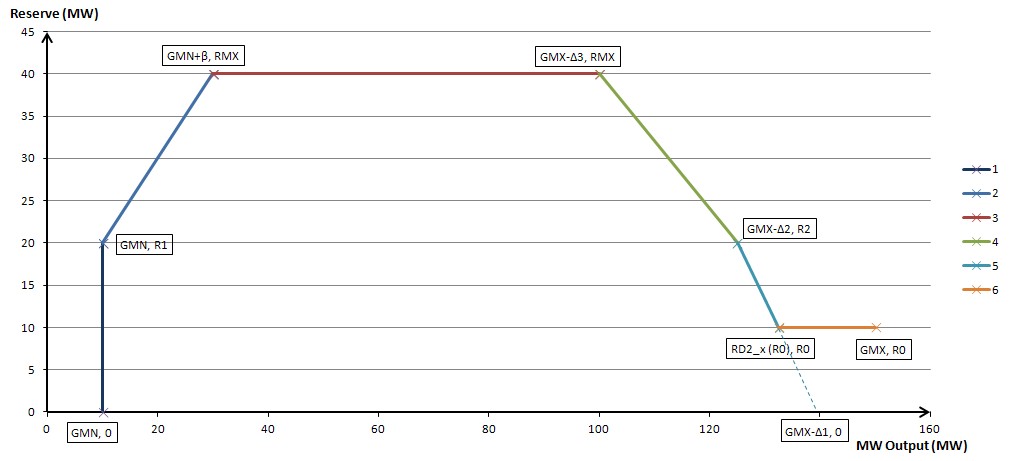 VersionDateCommentNameCompany0.1Insert dateMinor version (v0.1) - First submission for review and approvalInsert nameInsert company1.0Insert DateRevised to version 1.0 following approval by EirGrid, SONI.Insert NameUnit Company NameESPS NameESPS to Specify(name per connection agreement)ESPS Test Coordinator and contact number:ESPS to SpecifyAssociated 110 kV StationESPS to Specify ESPS connection pointESPS to Specify (i.e. T121 in XXX Distribution or Transmission Station)ESPS connection voltageESPS to SpecifyESPS Connection Type ESPS to Specify (TSO, DSO Topology 1, DSO Topology 2 etc.)Installed module type, MW size and quantityESPS to SpecifyContracted MECESPS to SpecifyContracted MICESPS to SpecifyRegistered CapacityESPS to SpecifyEnergy Storage CapacityESPS to Specify% Charge maintained in normal operationESPS to SpecifyLimiter applied to Exported MWESPS to SpecifyLimiter applied to AAPESPS to SpecifyDMOLESPS to SpecifyRoCoF CapabilityESPS to SpecifyTRIGGER FREQUENCY TESTTRIGGER FREQUENCY TESTTRIGGER FREQUENCY TESTNo.ConditionResultXInclude: MW set-point, frequency injectionInclude MW Import / ExportDYNAMIC FREQUENCY RESPONSE TESTSDYNAMIC FREQUENCY RESPONSE TESTSDYNAMIC FREQUENCY RESPONSE TESTSDYNAMIC FREQUENCY RESPONSE TESTSDYNAMIC FREQUENCY RESPONSE TESTSDYNAMIC FREQUENCY RESPONSE TESTSDYNAMIC FREQUENCY RESPONSE TESTSDYNAMIC FREQUENCY RESPONSE TESTSDYNAMIC FREQUENCY RESPONSE TESTSDYNAMIC FREQUENCY RESPONSE TESTSNo.Condition(a) FFR Energy Provided
(2 – 10 Sec)(b) FFR Energy drawn
(10 – 20 Sec)FFR Eligibility: is (a) MW > (b) MW?FFRPOR(5 -15 Sec)SOR(15 – 90 Sec)TOR1(90 – 300 Sec)TOR2(5-20 Min)XInclude: MW set-point, frequency injection, wait duration______MW______MW______MW____MW____MW___MW___MW___MWNoDetailsValueComment1FFR Response Time_____msESPS to fill in where applicable2Is the response Static or Dynamic?ESPS to fill in where applicableDynamic Response CharacteristicsDynamic Response CharacteristicsDynamic Response Characteristics3Reserve Trigger ____HzESPS to fill in where applicable4Trajectory Capability____HzESPS to fill in where applicableStatic Response CharacteristicsStatic Response CharacteristicsStatic Response Characteristics5Reserve trigger____HzESPS to fill in where applicable7 Number of discrete stepsESPS to fill in where applicable8Max discrete step value for static provision____MWESPS to fill in where applicable1Proposed Maximum FFR Available Volume____MW2Proposed Maximum POR Available Volume____MW3Proposed Maximum SOR Available Volume____MW4Proposed Maximum TOR1 Available Volume____MW5Proposed Maximum TOR2 Available Volume____MWFFRPORSORTOR1TOR2RMX (Max reserve volume)GMN (Min Load / Min Gen)R0R1R2DELTA1DELTA2DELTA3BETA